Curriculum VitaeWilliam K. Shinn, P.E.Education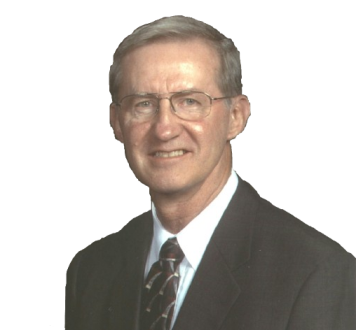 May, 1970 -- BS Degree in Electrical Engineering, Power Option, University of Missouri – Rolla.June, 1996 -- MA Applied Behavioral Science-Managing & Consulting, Bastyr University, Seattle, WA.Licenses/Professional SocietiesRegistered Professional Engineer in IndianaSenior Member of IEEEProfessional Experiencee-Hazard.com – Sr. Managing Partner 2004-PresentOffers training and arc hazard analysis to customers for electric arc under NFPA 70E, IEEE 1584 and OSHA 1910.269.Feb 2002 to Present Safety Compliance Associates, Inc. & ArcWear.comElectrical Safety consulting and training.June 1970 to Feb 2002 ALCOA Aluminum, Inc., Newburgh, IN1994 -Engineering and Maintenance Manager. Manage and lead 380employees engaged in engineering and maintenance of a 60 millionpound per month aluminum smelting and rolling facility. Responsiblefor a $36M capital budget, a $30M annual maintenance budget and allsafety for the division.1989-2002 Chairman and member of Alcoa Electrical SafetyCommittee.1991 – Smelting and utilities Engineering and MaintenanceSuperintendent. Responsible for all engineering and maintenance forthe Warrick primary metals division including the plant wide powersystem.1989 – Special assignment to corporate safety to survey all plants forhigh voltage hazards and develop Alcoa Electrical Safety Standard32.60.1981 – Alcoa, Massena Operations, Chief Electrical Engineer for twoyears then Maintenance Manager.1970 – Various electrical engineering assignments including a newHDC casting unit, two new kilns and five new substations ranging insize from 2500 KVA to 100 MVA. Also was the plant power engineer.E-Contact:Bill.shinn@e-hazard.com